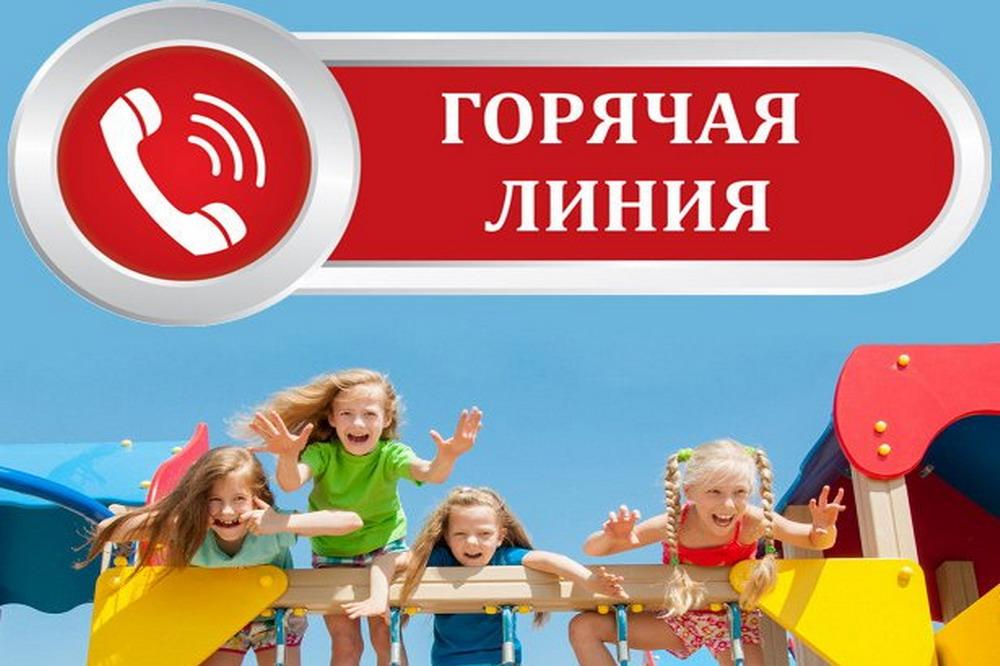 По вопросам детского отдыхаДеятельность оздоровительной организации осуществляется при наличии санитарно-эпидемиологического заключения, подтверждающего его соответствие санитарно-эпидемиологическим правилам и нормативам для осуществления деятельности в сфере организации отдыха детей и их оздоровления.Перед открытием каждой смены проводится генеральная уборка всех помещений оздоровительной организации с применением дезинфицирующих средств вирулицидного действия.
       Оздоровительные организации с дневным пребыванием детей возможно комплектовать из числа обучающихся одной или нескольких общеобразовательных, спортивных, художественных и иных организаций, поотрядно с числом не более 25 человек для обучающихся 1-4 классов и не более 30 человек для детей старшего возраста.Организация работы оздоровительных организаций с дневным пребыванием рекомендуется осуществлять в режимах пребывания детей:
- с 8.30 до 14.30 часов, с организацией 2-разового питания (завтрак и обед);
- с 8.30 до 18.00 часов, с обязательной организацией дневного сна для детей в возрасте до 10 лет и 3-разового питания (завтрак, обед, полдник). Рекомендуется организация дневного сна и для других возрастных групп детей и подростков.
     При входе во все здания, в том числе перед входом в столовую, устанавливаются дозаторы с антисептическим средством для обработки рук.
     Ежедневно проводится "утренний фильтр" с обязательной термометрией с использованием бесконтактных термометров среди детей и сотрудников с целью своевременного выявления и изоляции детей и взрослых с признаками респираторных заболеваний и повышенной температурой тела.
     В случае выявления детей с признаками респираторных заболеваний и повышенной температурой тела обеспечивается их незамедлительная изоляция до приезда законных представителей (родителей, опекунов) или приезда бригады "скорой помощи".
       Оздоровительной организацией проводится ежедневная уборка помещений с применением дезинфицирующих средств эффективных в отношении вирусов (текущая дезинфекция) силами технического персонала организации в специальной одежде и средствах индивидуальной защиты (маски и перчатки). Обеспечивается в отсутствие детей сквозное проветривание помещений.Дезинфекция воздушной среды обеспечивается приборами для обеззараживания воздуха.Работа персонала пищеблоков организовывается с использованием средств индивидуальной защиты (маски и перчатки).       В ходе работы оздоровительной организации рекомендуется усилить контроль за организацией питьевого режима, в т.ч. за обеспеченностью одноразовой посудой и проведением обработки кулеров и дозаторов.В санузлах для детей и сотрудников обеспечивается постоянное наличие мыла, туалетной бумаги, устанавливаются дозаторы с антисептическим средством для обработки рук бесконтактным способом.
      Усиливается педагогическая работа по гигиеническому воспитанию. Обеспечивается контроль за соблюдением правил личной гигиены детьми и сотрудниками.      С учетом погодных условий организовывается максимальное проведение мероприятий с участием детей на открытом воздухе.
Рекомендации по организации работы стационарных организаций отдыха и оздоровленияПеред открытием каждой смены проводится генеральная уборка всех помещений оздоровительной организации с применением дезинфицирующих средств вирулицидного действия.
      Организовывать работу оздоровительной организации в соответствии с одной из следующих схем:- заезд (выезд) всех детей и сотрудников в организацию осуществляется одновременно на весь период смены с перерывом между сменами не менее 2 календарных дней. В случае выхода (выезда) указанных лиц за пределы лагеря в период работы смены возвращение указанных лиц в лагерь не допускается;- работа оздоровительной организации без проживания персонала на территории при проведении еженедельного обследования персонала на новую коронавирусную инфекцию любым из методов, определяющих генетический материал или антиген возбудителя, с использованием диагностических препаратов и тест-систем, зарегистрированных в соответствии с законодательством Российской Федерации с перерывом между сменами не менее 2 календарных дней.      Допуск персонала на каждую смену в оздоровительную организацию осуществляется при наличии результатов обследований:- на новую коронавирусную инфекцию любым из методов, определяющих генетический материал или антиген возбудителя, с использованием диагностических препаратов и тест-систем, зарегистрированных в соответствии с законодательством Российской Федерации с получением результатов не ранее, чем за 3 календарных дня до выхода на работу;
- на наличие норо-, рота- и других вирусных возбудителей кишечных инфекций работников пищеблоков не ранее, чем за 3 календарных дня до выхода на работу.
Рекомендуется привлекать к работе вакцинированных лиц или лиц, имеющих антитела Ig-G к возбудителю COVID-19.
Списки и графики обследования персонала рекомендуется составлять совместно с территориальными органами Роспотребнадзора.
Осуществляется одномоментный заезд всех детей в лагерь (в один день), а также - одномоментный выезд, с перерывом между сменами не менее 2-х дней (для проведения заключительной дезинфекции всех помещений).
Устанавливается запрет на прием детей после дня заезда и на временный выезд детей в течение смены.
Наполняемость групп, отрядов должна составлять не более 75% от проектной вместимости.
Во время заезда детей и персонала организуется "входной фильтр" с проведением обязательной термометрии каждого ребенка и сопровождающих взрослых с использованием бесконтактных термометров с оформлением результатов в журналах.
На каждого ребенка при заезде должны быть документы о состоянии здоровья: сведения о прививках, о перенесенных заболеваниях, в том числе инфекционных, справка лечебной сети об отсутствии контакта с инфекционными больными в течение 21 дня до момента заезда в лагере, в т.ч. по COVID-19.
Все работники, участвующие в приеме детей, должны быть в средствах индивидуальной защиты (маски и перчатки).
При входе во все помещения (здания), в том числе перед входом в столовую, устанавливаются дозаторы с антисептическим средством для обработки рук.
Ежедневно проводится "утренний фильтр" с обязательной термометрией с использованием бесконтактных термометров среди детей и сотрудников с целью своевременного выявления и изоляции детей и взрослых с признаками респираторных заболеваний и повышенной температурой.
    В целях максимального разобщения детей в период проведения утреннего фильтра необходимо исключить их скопление (целесообразно обеспечить бесконтактными термометрами каждый отряд). Дистанционное измерение температуры тела детей и персонала проводится не менее 2 раз в день (утро-вечер).
В случае выявления детей с признаками респираторных заболеваний и повышенной температурой тела обеспечивается их незамедлительная изоляция до приезда законных представителей (родителей, опекунов) или приезда бригады "скорой помощи".
На весь период оздоровительной смены в лагере обеспечивается обязательное круглосуточное нахождение не менее 2-х медицинских работников (врача и медицинской сестры).
За каждым отрядом закрепляется отдельное помещение.
Питание детей организовывается по графику. После каждого приема пищи проводится дезинфекция столовой и чайной посуды, столовых приборов путем их погружения в дезинфицирующий раствор с последующим мытьем и высушиванием посуды на полках, решетках, стеллажах в вертикальном положении или на "ребре" либо мытьем в посудомоечной машине с соблюдением температурного режима.
Персонал пищеблока, медицинский и технический персонал работает в период оздоровительной смены в средствах индивидуальной защиты (маски и перчатки).
Оздоровительной организацией проводится ежедневная уборка помещений с применением дезинфицирующих средств эффективных в отношении вирусов (текущая дезинфекция) силами технического персонала организации в специальной одежде и средствах индивидуальной защиты (маски и перчатки). Обеспечивается в отсутствие детей сквозное проветривание помещений.
Дезинфекция воздушной среды обеспечивается с использованием приборов для обеззараживания воздуха.
В ходе работы оздоровительной организации усиливается контроль за организацией питьевого режима, в т.ч. за обеспеченностью одноразовой посудой и проведением обработки кулеров и дозаторов.
В санузлах для детей и сотрудников обеспечивается постоянное наличие мыла, туалетной бумаги, устанавливаются дозаторы с антисептическим средством для обработки рук.
Необходимо пересмотреть режим работы лагеря, проводить занятия по интересам, кружковую работу отдельно для разных отрядов в целях максимального разобщения детей в помещениях.
С учетом погодных условий организовывается максимальное проведение мероприятий с участием детей на открытом воздухе. Массовые мероприятия, в том числе родительские дни, на период работы оздоровительной организации исключаются.
Усиливается педагогическая работа по гигиеническому воспитанию. Обеспечивается контроль за соблюдение правил личной гигиены детьми и сотрудниками.
К загородному детскому лагерю должен быть обеспечен подъезд транспорта.
Рекомендации к работе структурных подразделений лагеряНахождение посторонних лиц на территории лагеря запрещается.
Для обеспечения заезда на территорию оздоровительной организации служебного (специализированного, коммунального, пассажирского и др.) автотранспорта предусмотреть на входе обязательные дезинфекционные мероприятия или оборудовать для автотранспорта поставщика пищевых продуктов специальную площадку перед въездом в лагерь для передачи товаров, в т.ч. продуктов питания.
В случае приема пищевых продуктов и продовольственного сырья на площадке при въезде в оздоровительную организацию после визуального осмотра (бракераж поступающей пищевой продукции) доставка в места их хранения осуществляется работниками организации (при этом возможно использование мобильных перегрузочных устройств лагеря (тачки, переноски и т.п.).
Документы, подтверждающие безопасность и качество пищевой продукции (накладные, декларации и т.п.), предоставляются поставщиком в лагерь в упакованном в водонепроницаемую обложку виде (файлы, папки и т.п.). При передаче документов упаковка обрабатывается получателем продуктов с применением дезинфицирующих средств вирулицидного действия. Каждый документ должен находиться в отдельной упаковке.
Прием-передача любых документов, в том числе на пищевые продукты и продовольственное сырьё, а также поступление продуктов и сырья, прием и возврат тары осуществляется с использованием каждой стороной средств индивидуальной защиты (маски и перчатки).
Водитель и (или) экспедитор поставщика кроме маски и перчаток должен быть обеспечен дезинфицирующими салфетками, кожными антисептиками для обработки рук, дезинфицирующими средствами.
                                        Рекомендации к перевозке детейПеред выездом осуществляется дезинфекция салона автотранспорта с применением дезинфицирующих средств, зарегистрированных в установленном порядке, в инструкциях по применению которых указаны режимы обеззараживания объектов при вирусных инфекциях.
Проводится предрейсовый осмотр водителей с обязательной термометрией с использованием бесконтактных термометров с оформлением результатов в путевом листе. По результатам осмотра не допускаются к работе водители с проявлениями острых респираторных инфекций (повышенная температура тела, кашель, насморк и другие симптомы для острых респираторных заболеваний).
При посадке и в пути следования водитель должен быть в маске, обеспечен запасом одноразовых масок (исходя из продолжительности рабочей смены, для смены масок не реже 1 раза в 2 часа) или многоразовых масок (не менее 2-х), а также дезинфицирующими салфетками, кожными антисептиками для обработки рук, дезинфицирующими средствами. Повторное использование одноразовых масок, а также использование увлажненных масок не допускается.
Все работники, участвующие в перевозке детей (сопровождающие лица), должны быть в средствах индивидуальной защиты (маски и перчатки).После высадки детей водителем проводится проветривание и влажная уборка салона, профилактическая дезинфекция путем протирания дезинфицирующими салфетками (или растворами дезинфицирующих средств) ручек дверей, поручней, подлокотников кресел (пряжек ремней безопасности, персональных панелей управления (освещением, вентиляцией, вызова сопровождающих лиц и др.), пластмассовых (металлических, кожаных и т.п.) частей спинок сидений, индивидуальных видеомониторов и т.д.). Обеззараживанию подлежат все поверхности салона транспортного средства.
             При организации перевозки организованных групп детей обеспечивать исчерпывающие меры профилактики в пути следования, в т.ч.:
- размещать детей в железнодорожных вагонах, исключающих свободный проход посторонних лиц;
- при организации горячего питания для организованных групп детей в вагонах-ресторанах пассажирских поездов при нахождении в пути свыше 1 суток рекомендуется размещение вагона-ресторана сразу за или перед вагоном, в котором находятся организованные группы детей либо организовывать питание детей непосредственно на местах проезда;
- при использовании пассажирского, включая автомобильный, транспорта для "прямой" доставки детей в организацию отдыха ограничить контакты с посторонними лицами;
- осуществлять доставку по заранее подготовленным маршрутам ("зелёным коридорам") в аэропортах и на вокзалах для обязательной изоляции организованных групп детей.
Рекомендации по организации купания детейИспользовать поверхностные водные объекты для купания детей при наличии документов, подтверждающих их соответствие санитарным правилам, предъявляющим гигиенические требования к охране поверхностных вод и (или) предъявляющим санитарно-эпидемиологические требования к охране прибрежных вод морей от загрязнения в местах водопользования населения, выданных органами, осуществляющими функции по контролю и надзору в сфере обеспечения санитарно-эпидемиологического благополучия населения.
Купание детей рекомендуется осуществлять в специально отведенных и оборудованных местах. На берегу оборудуют навесы от солнца и устанавливаются кабины для переодевания, туалеты.
При организации купания детей присутствует медицинский работник.
Купание детей в открытых водоемах рекомендуется проводить в солнечные и безветренные дни, при температуре воздуха не ниже +23°С и температуре воды не ниже +20°С. Рекомендуемая продолжительность непрерывного пребывания в воде в первые дни до 5 минут с постепенным увеличением до 10-15 минут. Купание сразу после приема пищи (менее 30 минут) не рекомендуется.
При организации купания детей на пляжах, расположенных за пределами организации отдыха детей и их оздоровления рекомендуется организовывать купание в отдельно выделенных местах при условии ограничения контакта с отдыхающими.